福建理工学校关于2021年公开招聘教师岗位面试用书的公告各位考生：现将我校2021年公开招聘符合开考条件的教师岗位试讲（片段教学）面试用书公告如下，请考生自行准备，面试时我校将提供相关用书。岗位序号招聘岗位试讲用书备注01语文教师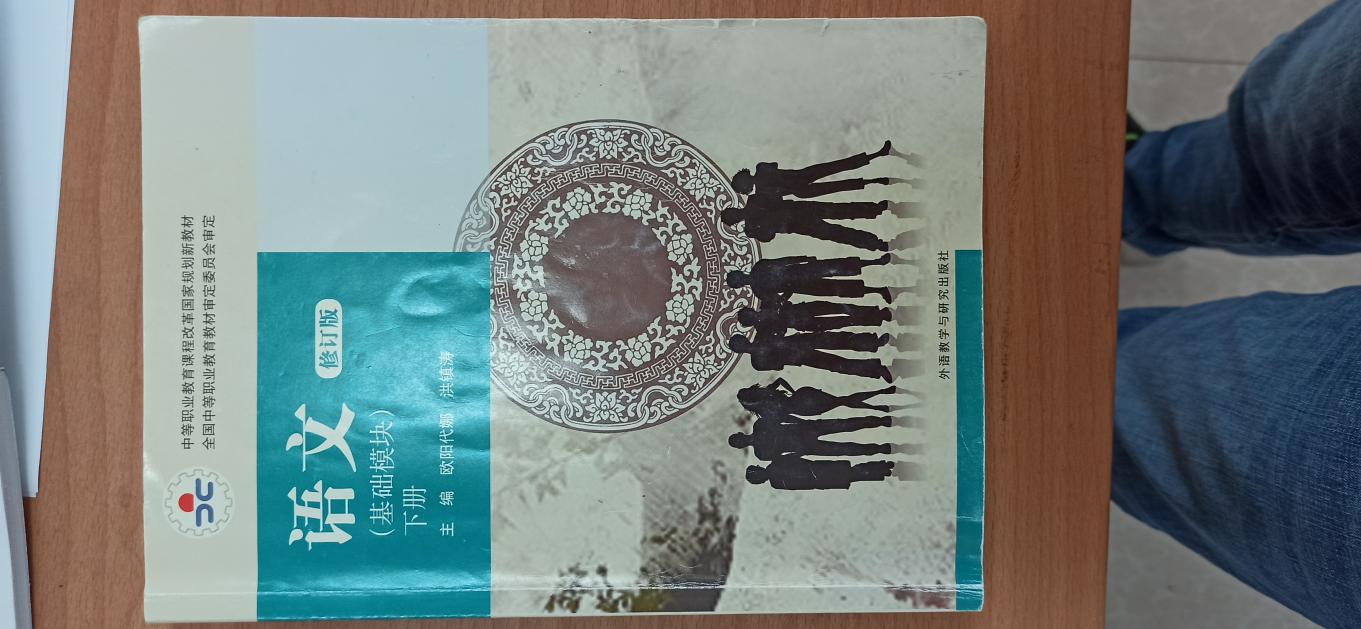 《语文》修订版（基础模块）下册主编：欧阳代娜洪镇涛出版社：外语教学与研究出版社ISBN:978-7-5135-6914-904历史教师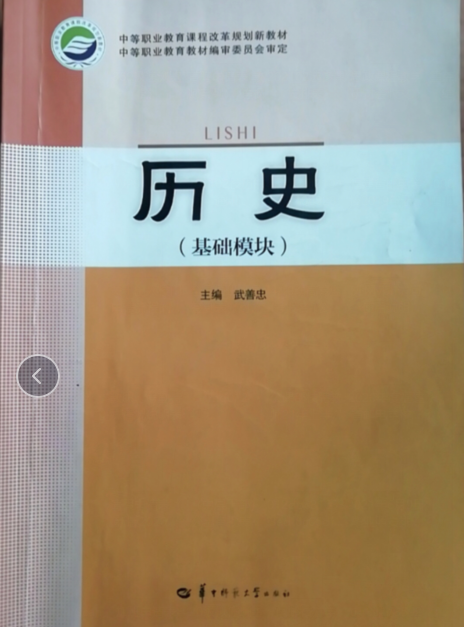 书名：《历史》（基础模块）主编：武善忠出版社：华中师范大学出版社ISBN:978-7-5622-7919-805工艺美术专业教师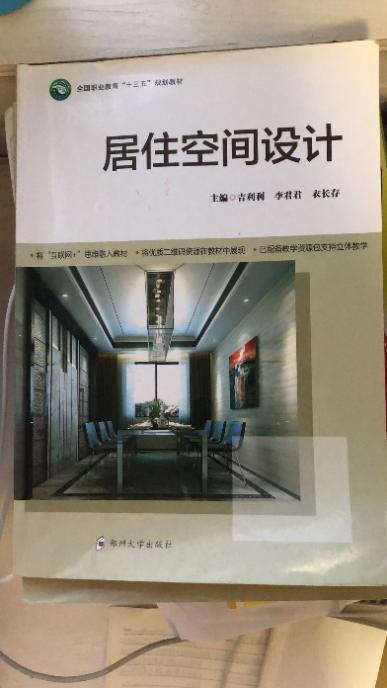 1.书名：《居住空间设计》2.主编：吉利利3.出版社：郑州大学出版社06电子商务专业教师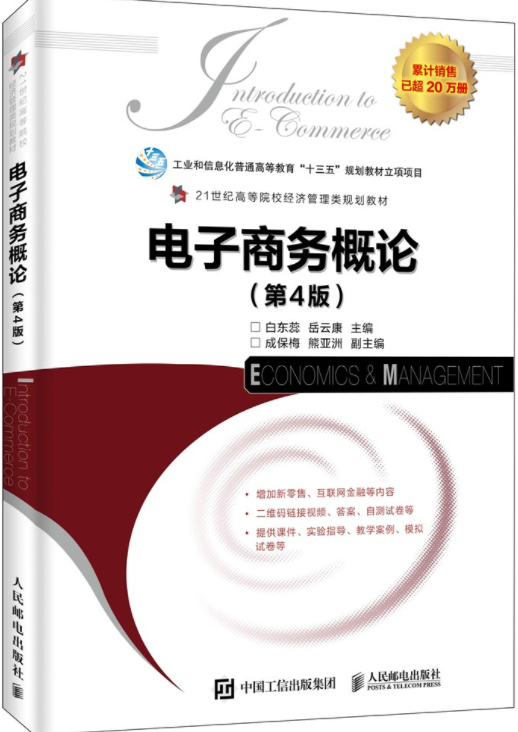 1.书名：电子商务概论（第4版）2.主编：白东蕊3.出版社：人民邮电出版社07机电专业教师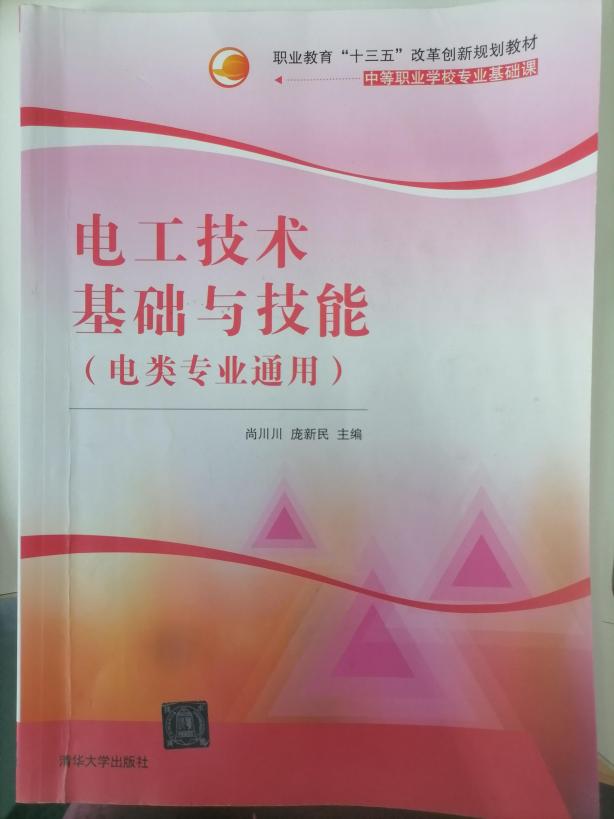 1.书名：《电工技术基础与技能》2.主编：尚川川3.出版社：清华大学出版社08汽车专业教师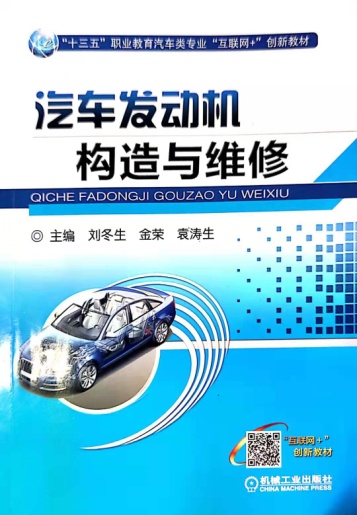 1.书名：《汽车发动机构造与维修》2.主编：刘冬生、金荣、袁涛生3.出版社：机械工业出版社12机加工实训指导教师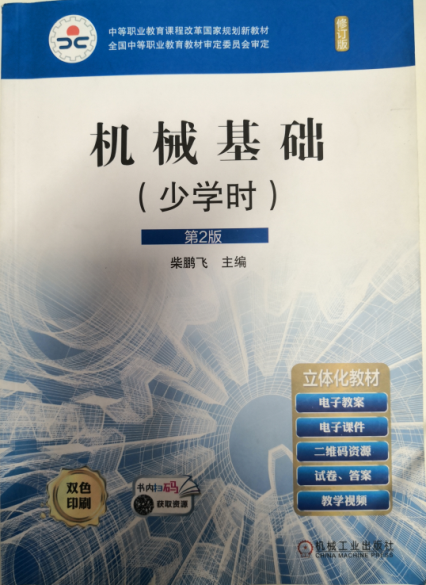 1.书名：《机械基础》2.主编：柴鹏飞3.出版社：机械工业出版社13网络（物联网）专业实训指导教师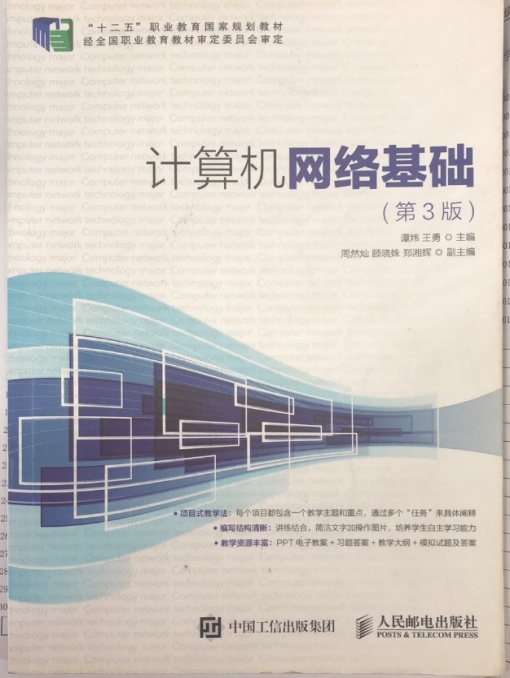 1.书名：《计算机网络基础》（第3版）2.主编：谭炜 王勇3.出版社：人民邮电出版社